MIDTERM Review 2017Chapter 17 - Thermochemistry 17.1 – The flow of Energy – Heat and Flow	Chemical potential energySystemSurroundingsLaw of conservation of energyEndothermic processesExothermic processesHeat capacitySpecific heat – units used 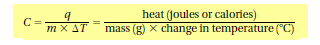 17.2 Measuring and expressing Enthalpy ChangeCalorimetry CalorimeterEnthalpy (H)Q = ΔH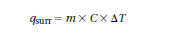 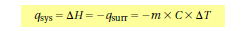 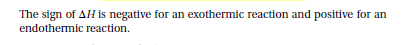 Thermochemical Equations or	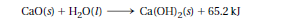 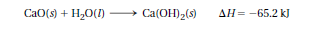 Heat of reaction ΔHHeat of combustion ΔHEnthalpy diagrams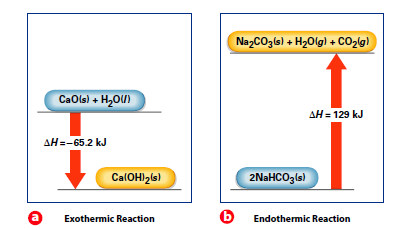 17.3 Heat in Changes of StateHeats of fusion and solidification Molar heat of fusionMolar heat of solidification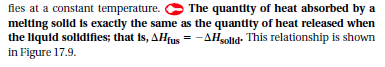 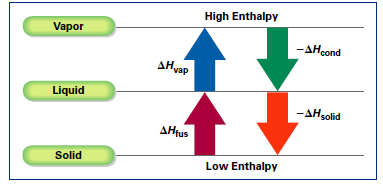 Heats of vaporization and condensationMolar heat of vaporizationMolar heat of condensation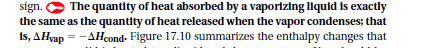 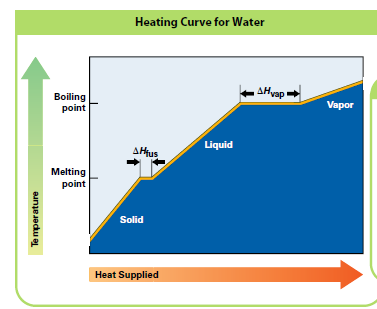 Heat of SolutionDuring the formation of a solution, heat is either released or absorbedMolar heat of solution ΔHsoln17.4 Calculating Heats of ReactionHess’s Law of heat summation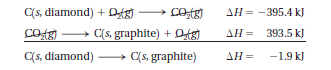 Standard Heats of Formation	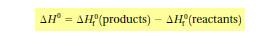 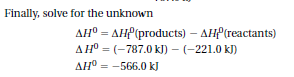 Chapter 18 – Reaction Rates and Equilibrium18.1 – Rates of Reaction Collision theoryActivation energyActivated complex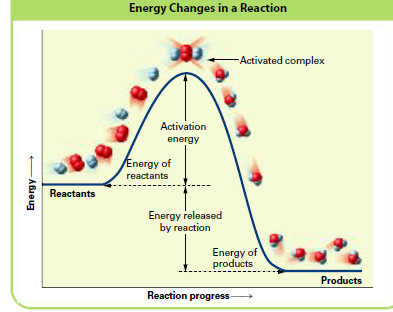 Transition stateInhibitorFOUR factors that affect rate of reactionTemperatureConcentrationParticle size (surface area)Catalyst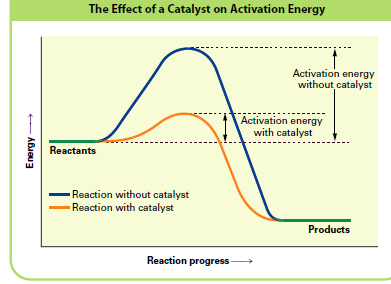 18.2  Reversible reactions & EquilibriumReversible reactions 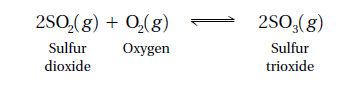 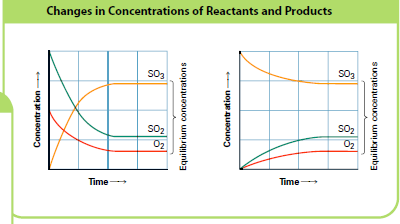 Chemical equilibriumEquilibrium positionLe Chatelier’s principleConcentration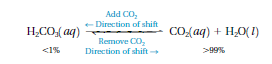 Temperature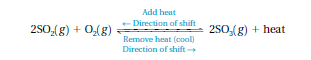 Pressure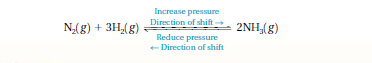 Equilibrium constant – Keq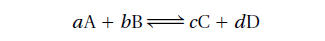 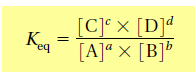 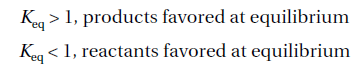 18.3 Solubility EquilibriumSolubility product constant KspThe smaller the numerical value of the solubility product constant, the lower the solubility of the compoundCommon ionCommon ion effect